СОБРАНИЕмуниципального образования«Холмский городской округ»РЕШЕНИЕот 23.11.2023 г. № 6/7-29О внесении изменений и дополнений в отдельные решения Собрания муниципального образования «Холмский городской округ»В соответствии с Федеральным законом от 25.12.2008 № 273-ФЗ «О противодействии коррупции», Федеральным законом от 06.10.2003 № 131-ФЗ «Об общих принципах организации местного самоуправления в Российской Федерации»,  Указом Президента Российской Федерации от 01.07.2010 № 821 «О комиссиях по соблюдению требований к служебному поведению федеральных государственных служащих и урегулированию конфликта интересов», руководствуясь частью 3 статьи 30 Устава муниципального образования «Холмский городской округ», Собрание муниципального образования «Холмский городской округ» РЕШИЛО:1. Внести в Положение о комиссии по рассмотрению уведомлений о возникновении личной заинтересованности при осуществлении полномочий, которая приводит или может привести к конфликту интересов, утвержденное решением Собрания муниципального образования «Холмский городской округ» от 26.05.2022 г. № 52/6-457, следующие изменения и дополнения:1) часть 2 статьи 1 дополнить пунктом 3 следующего содержания:«3) председатель Контрольно-счетной палаты муниципального образования «Холмский городской округ».»;2) в части 2 статьи 2 слова «а также» исключить, после слов «служебной дисциплины» дополнить словами слова «, а также уведомления по проставлению резолюции»3) часть 2 статьи 3 изложить в следующей редакции:«2. В состав Комиссии входят: а) заместитель председателя Собрания (председатель Комиссии), специалист аппарата Собрания, ответственный за работу по профилактике коррупционных и иных правонарушений (секретарь комиссии), специалист аппарата Собрания, осуществляющий юридическое (правовое) сопровождение Собрания, председатели постоянных комиссий Собрания;б) представитель (представители) научных организаций и образовательных учреждений среднего, высшего и дополнительного профессионального образования, деятельность которых связана с государственной (муниципальной) службой.Заместитель председателя Комиссии избирается из состава Комиссии. Решение по данному вопросу принимается большинством голосов от присутствующих на заседании членов Комиссии, о чем протоколе указывается запись.»;4) статью 3 дополнить частью 2.1. следующего содержания:«2.1. Собрание может принять решение о включении в состав комиссии представителя общественного совета, образованного при администрации муниципального образования «Холмский городской округ».»;5) статью 3 дополнить частью 2.2. следующего содержания:«2.2. Состав Комиссии определяется Приложением к настоящему Положению».6) абзац 1 части 5 статьи 3 изложить в следующей редакции:«Секретарь Комиссии исполняет следующие обязанности:»;7) часть 6 статьи 3 изложить в следующей редакции:«6. В случае официального отсутствия (отпуск, болезнь, командировка) секретаря Комиссии, его полномочия исполняет специалист аппарата Собрания, осуществляющий юридическое (правовое) сопровождение Собрания.»;8) часть 9 статьи 3 дополнить словами «, о чем в протоколе указывается запись»;9) дополнить Приложением следующего содержания:«Приложение к Положению о комиссии по рассмотрению уведомлений о возникновении личной заинтересованности при осуществлении полномочий, которая приводит или может привести к конфликту интересов, утвержденному решением Собрания от 26.05.2022 № 52/6-457Состав комиссии по рассмотрению уведомлений о возникновении личной заинтересованности при осуществлении полномочий, которая приводит или может привести к конфликту интересов	Председатель комиссии - 		Юркевич Ирина Валерьевна, заместительпредседателя Собрания муниципального образования «Холмский городской округ»	Секретарь комиссии	 - 		Кашинова Виктория Викторовна, консультантаппарата Собрания муниципального образования «Холмский городской округ», лицо, ответственное за работу по профилактике коррупционных и иных правонарушений;	Члены комиссии - 			Попов Яков Эдуардович, председательпостоянной комиссии по Регламенту, депутатской этике и местному самоуправлению Собрания муниципального образования «Холмский городской округ»;Прокопенко Андрей Павлович, председатель постоянной комиссии по экономике и бюджету Собрания муниципального образования «Холмский городской округ»;Ячменев Владимир Владимирович, председатель постоянной комиссии по жилищно-коммунальному хозяйству и имуществу Собрания муниципального образования «Холмский городской округ»;Ушакова Нина Степановна, председатель постоянной комиссии по социальной политике Собрания муниципального образования «Холмский городской округ»;Черно Ксения Ивановна, юрисконсульт аппарата Собрания муниципального образования «Холмский городской округ»;Дроздова Татьяна Владимировна, представитель  ГБ ПОУ «Сахалинский техникум отраслевых технологий и сервиса»;Федорова Татьяна Александровна, представитель Общественного консультативного Совета при администрации муниципального образования «Холмский городской округ».».2. Внести в Порядок сообщения лицами, замещающими муниципальные должности в муниципальном образовании «Холмский городской округ» о возникновении личной заинтересованности, которая приводит или может привести к конфликту интересов, утвержденный решением Собрания муниципального образования «Холмский городской округ» от 26.05.2022 № 52/6-458 следующие изменения и дополнения:1) пункт 2 дополнить подпунктом 3 следующего содержания:«3) председатель Контрольно-счетной палаты муниципального образования «Холмский городской округ» (далее – председатель Контрольно-счетной палаты).»;2) подпункт 2 пункта 3 изложить в следующей редакции:«2) личная заинтересованность - возможность получения доходов в виде денег, иного имущества, в том числе имущественных прав, услуг имущественного характера, результатов выполненных работ или каких-либо выгод (преимуществ) лицом, указанным в подпункте 1 пункта 3 настоящего Порядка, и (или) состоящими с ним в близком родстве или свойстве лицами (родителями, супругами, детьми, братьями, сестрами, а также братьями, сестрами, родителями, детьми супругов и супругами детей), гражданами или организациями, с которыми лицо, указанное в подпункте 1 пункта 3 настоящего Порядка, и (или) лица, состоящие с ним в близком родстве или свойстве, связаны имущественными, корпоративными или иными близкими отношениями.»;3) в подпункте 3 пункта 6 слова «подпункте 1 пункта 1» заменить «подпункте 1 пункта 3»;4) пункт 11 изложить в следующей редакции:«11. В случае если лицу, замещающего муниципальную должность стало известно, что при рассмотрении вопроса на заседаниях постоянных комиссий Собрания Холмского городского округа, заседаниях Собрания Холмского городского округа, а также на заседаниях комиссии при администрации Холмского городского округа у него возникает личная заинтересованность, которая приводит или может привести к конфликту интересов, лицо, замещающее муниципальную должность обязано уведомить в устной форме на соответствующем заседании о личной заинтересованности при осуществлении полномочий, которая приводит или может привести к конфликту интересов, и заявить в устной форме о самоотводе в голосовании по указанному вопросу до голосования по соответствующему вопросу, о чем делается запись в протоколе заседания.В случае устного уведомления лицом, замещающем муниципальную должность, письменное уведомление по утвержденной настоящим Порядком форме и заявление о самоотводе, не требуется.»;5) пункт 13 изложить в следующей редакции:«13. На уведомлении ставится отметка о его поступлении посредством указания на нем даты и времени поступления, входящего номера, подписи секретаря Комиссии.Один экземпляр уведомления с отметкой о принятии передается лицу, направившему уведомление, другой экземпляр передается председателю Комиссии для приобщения к документам согласно номенклатуре, утвержденной председателем Собрания Холмского городского округа, либо председателю комиссии при администрации Холмского городского округа не позднее одного рабочего дня, следующего за днем его поступления.»;6) абзац 3 пункта 14 после слов «Холмского городского округа» дополнить словами «и в течение 2 рабочих дней направляет его в Комиссию»;7) абзац 4 пункта 14 изложить в следующей редакции:«Уведомление и копия данного распоряжения направляется в Комиссию для рассмотрения.»;8) в абзаце 4 пункта 15 слова «подписания в Комиссию» заменить словами «подписания заместителю председателя Собрания Холмского городского округа, оригинал данного распоряжения приобщается к документам согласно номенклатуре, утвержденной председателем Собрания Холмского городского округа»;9) дополнить пунктом 15.1 следующего содержания:15.1. В случае возникновения личной заинтересованности у председателя Контрольно-счетной палаты при осуществлении полномочий по подписанию документов и проставлению визы согласования по вопросам материально-технического и организационного обеспечения (в том числе документов, связанных с осуществлением представительских расходов), которая приводит или может привести к конфликту интересов, он обязан направить уведомление в Комиссию для его регистрации в Журнале регистрации уведомлений.Уведомление подается по форме согласно приложению к настоящему Порядку в трех экземплярах, один из которых направляется председателю Контрольно-счетной палаты, второй экземпляр направляется в Контрольно-счетной палату Холмского городского округа для подготовки распоряжения, а третий экземпляр уведомления остается в Комиссии.Контрольно-счетная палата Холмского городского округа на основании уведомления подготавливает проект правового акта Контрольно-счетной палаты Холмского городского округа о передаче полномочий по подписанию документов и проставлению визы согласования, связанных с вопросами материально-технического и организационного обеспечения, главному инспектору Контрольно-счетной палаты Холмского городского округа.Уведомление и копия данного распоряжения направляется в течение трех рабочих дней со дня поступления в Комиссию, и подлежат рассмотрению.».3. Опубликовать настоящее решение в газете «Холмская панорама».4. Контроль за исполнением настоящего решения возложить на председателя Собрания муниципального образования «Холмский городской округ» (О.В. Шахова).Исполняющий обязанностимэра муниципального образования«Холмский городской округ»							С.Г.Казанцева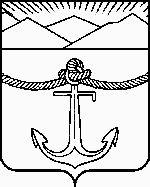 